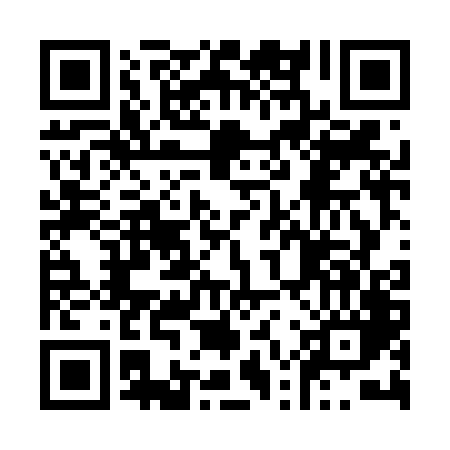 Prayer times for Zorita de la Loma, SpainMon 1 Jul 2024 - Wed 31 Jul 2024High Latitude Method: Angle Based RulePrayer Calculation Method: Muslim World LeagueAsar Calculation Method: HanafiPrayer times provided by https://www.salahtimes.comDateDayFajrSunriseDhuhrAsrMaghribIsha1Mon4:356:482:247:4110:0012:032Tue4:366:482:247:4110:0012:023Wed4:376:492:247:4110:0012:014Thu4:386:492:257:4010:0012:015Fri4:396:502:257:409:5912:006Sat4:406:512:257:409:5912:007Sun4:416:512:257:409:5911:598Mon4:436:522:257:409:5811:589Tue4:446:532:257:409:5811:5710Wed4:456:532:267:409:5711:5611Thu4:466:542:267:409:5711:5512Fri4:486:552:267:399:5611:5413Sat4:496:562:267:399:5611:5314Sun4:506:572:267:399:5511:5215Mon4:526:572:267:399:5511:5116Tue4:536:582:267:389:5411:5017Wed4:556:592:267:389:5311:4818Thu4:567:002:267:389:5211:4719Fri4:587:012:267:379:5211:4620Sat4:597:022:277:379:5111:4421Sun5:017:032:277:369:5011:4322Mon5:027:042:277:369:4911:4223Tue5:047:052:277:359:4811:4024Wed5:057:052:277:359:4711:3925Thu5:077:062:277:349:4611:3726Fri5:097:072:277:349:4511:3627Sat5:107:082:277:339:4411:3428Sun5:127:092:277:339:4311:3229Mon5:137:102:277:329:4211:3130Tue5:157:112:277:319:4111:2931Wed5:177:122:267:319:4011:27